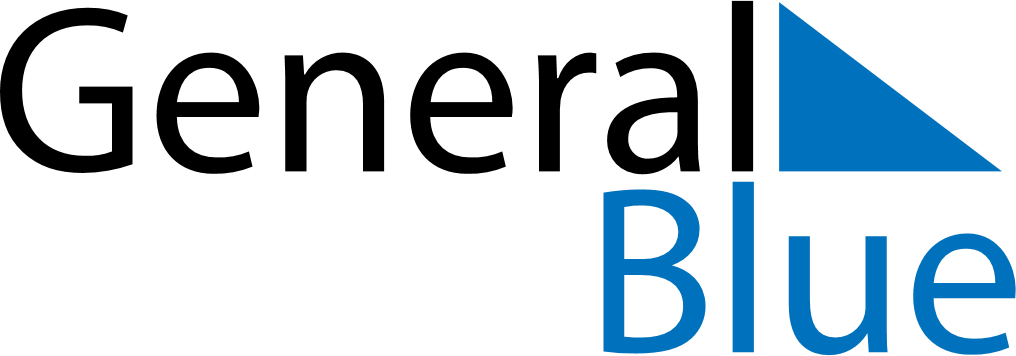 June 2023June 2023June 2023Aland IslandsAland IslandsMONTUEWEDTHUFRISATSUN1234567891011Autonomy Day12131415161718Midsummer EveMidsummer Day192021222324252627282930